21.04.2020 год.План занятийОбъединение «традиционные казачьи боевые единоборства»,                            группа 5-го года обучения.                                                                                                                Педагог Кушнарев В.В. Форма обучения - дистанционная, с использованием мобильной сотовой и интернет сетей.Тема занятия: "Казачий рукопашный бой".        Цели и задачи: дать краткое представление о казачьем рукопашном бое.                                                                                                                                                                                                                                                                            - развитие координационных способностей таких как (равновесие, ритм, быстрота и точность реагирования на сигналы, а также согласование движений, ориентирование в пространстве) и кондиционных (скоростных, скоростно-силовых, выносливости и гибкости) способностей;- соблюдение  правил техники безопасности во время занятий;- воспитание дисциплинированности, отзывчивости, смелости во время проведения тренировочных занятий .Ход занятия: просмотр видео https://www.youtube.com/watch?v=zbuU4o79eWs&list=PLYyr054kHYUBvJ3g-82RheLpYh-aWZjxi&index=1https://www.youtube.com/watch?v=ley4Hbt9Geg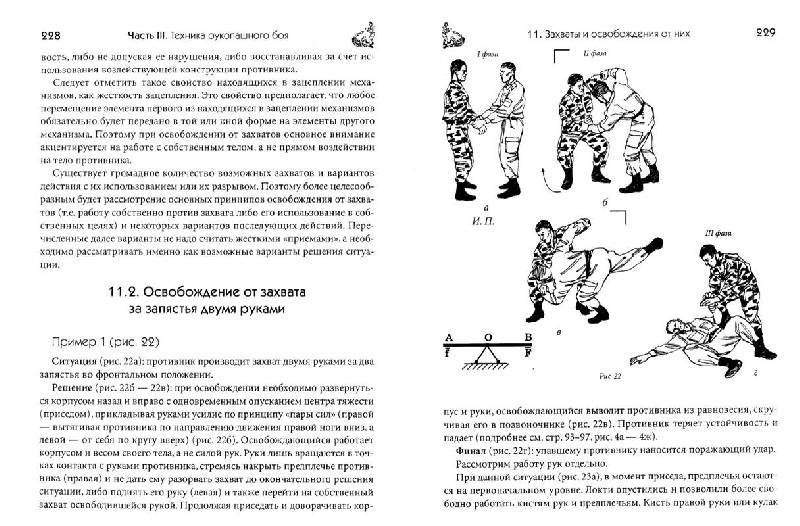 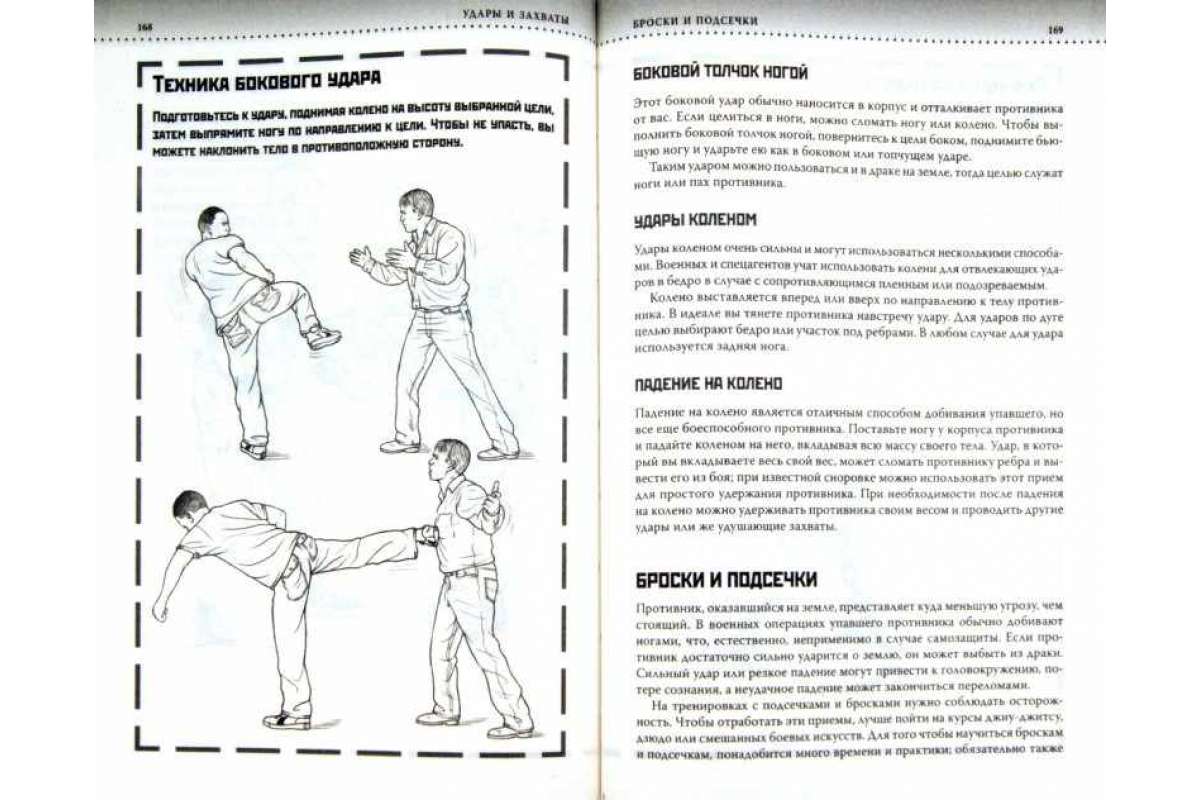 